SUGar free Zucchini raisin nut Bread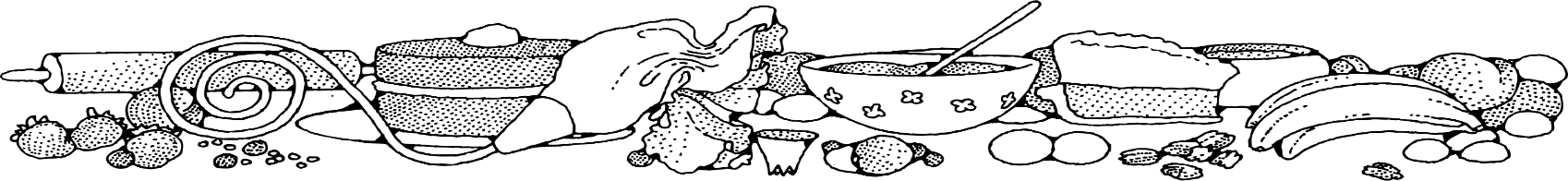 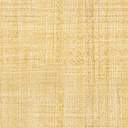 COMPLIMENTS OF Jeannie Strickler - Cassville 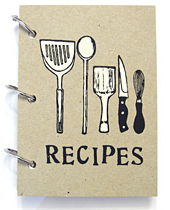 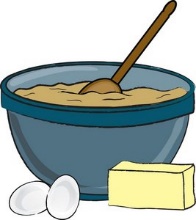 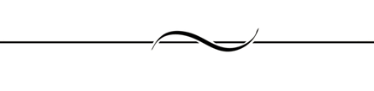 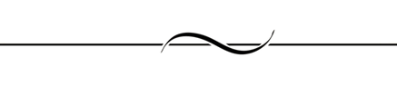 